Publicado en  el 04/07/2014 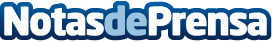 Fundación Bancaja y Bankia conceden ayudas a 68 asociaciones de la Comunidad Valenciana en los campos de la exclusión social y la cooperación internacional La 12ª Convocatoria Fundación Bancaja Coopera ONG destina un total de 525.000 euros a estos proyectosDatos de contacto:BankiaNota de prensa publicada en: https://www.notasdeprensa.es/fundacion-bancaja-y-bankia-conceden-ayudas-a_1 Categorias: Valencia Solidaridad y cooperación http://www.notasdeprensa.es